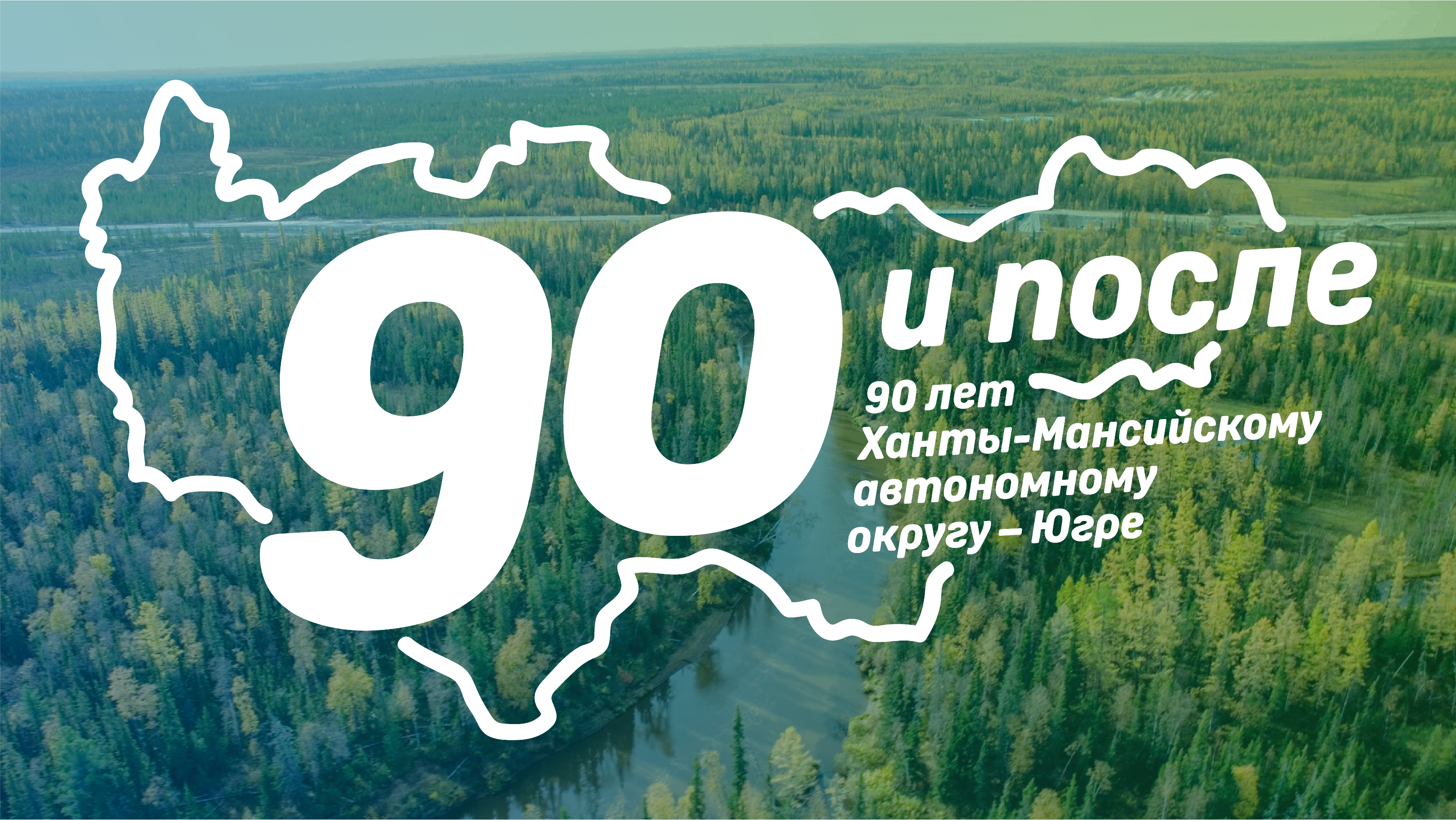 Анонс МАУК «СДК «Гротеск»с. п. Верхнеказымский на декабрь 2020 г.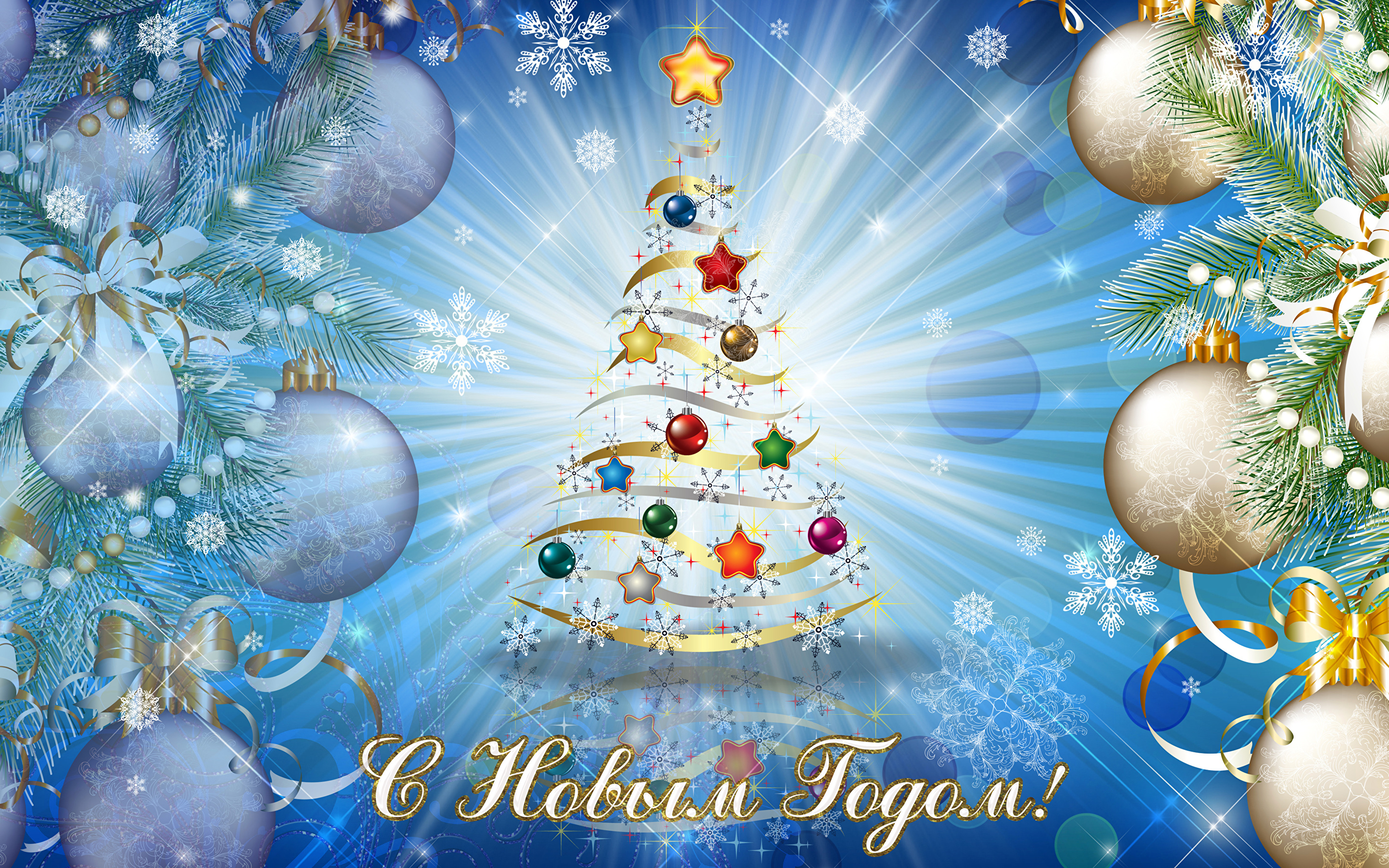 №ДатаНаименованиемероприятияМестопроведенияОтветственный1.Культурно - досуговые мероприятия для детей до 14 лет1.Культурно - досуговые мероприятия для детей до 14 лет1.Культурно - досуговые мероприятия для детей до 14 лет1.Культурно - досуговые мероприятия для детей до 14 лет1.Культурно - досуговые мероприятия для детей до 14 лет1.01.12.2015.00ч.Познавательная программа «День неизвестного солдата»https://www.instagram.com/grotesk_dom_kulturi/https://vk.com/sdkgroteskhttps://www.youtube.com/channel/UCWOqqZkqD0vc-ICXkMJquVgСех Е.В.2.01.12.2016.00ч.КинопоказКонцертный залСех Е.В.3.03.12.2014.00ч.Познавательная программа, посвященная Международному дню инвалида «Добро без границ»https://www.instagram.com/grotesk_dom_kulturi/https://vk.com/sdkgroteskhttps://www.youtube.com/channel/UCWOqqZkqD0vc-ICXkMJquVgХрамкова А.А.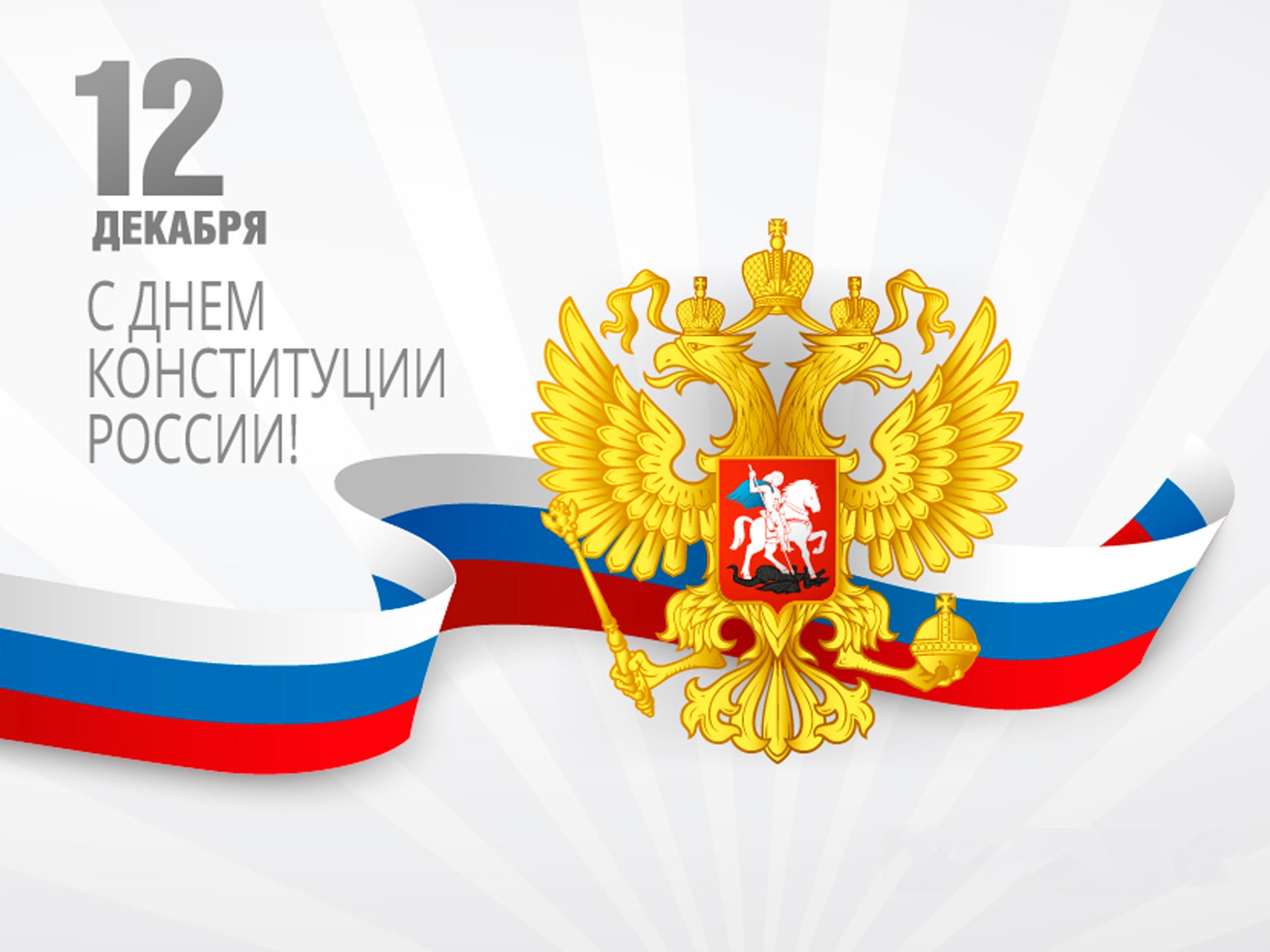 4.04.12.2015.00ч.КинопоказКонцертный залСех Е.В.5.08.12.2016.00ч.КинопоказКонцертный залСех Е.В.6.10.12.2015.00ч.Познавательная программа «Познавашка от БЖДешкина»https://www.instagram.com/grotesk_dom_kulturi/https://vk.com/sdkgroteskhttps://www.youtube.com/channel/UCWOqqZkqD0vc-ICXkMJquVgХрамкова А.А.7.11.12.2015.00ч.КинопоказКонцертный залСех Е.В.8.15.12.20 16.00ч.КинопоказКонцертный залСех Е.В.9.18.12.2015.00ч.КинопоказКонцертный залСех Е.В.10.25.12.2015.00ч.КинопоказКонцертный залСех Е.В.2.Культурно - досуговые мероприятия для молодежи от 15 -35 лет2.Культурно - досуговые мероприятия для молодежи от 15 -35 лет2.Культурно - досуговые мероприятия для молодежи от 15 -35 лет2.Культурно - досуговые мероприятия для молодежи от 15 -35 лет2.Культурно - досуговые мероприятия для молодежи от 15 -35 лет11.11.12.2017.00ч.КинопоказКонцертный залСех Е.В.12.12.12.2015.00ч.Викторина «Я гражданин РФ»https://www.instagram.com/grotesk_dom_kulturi/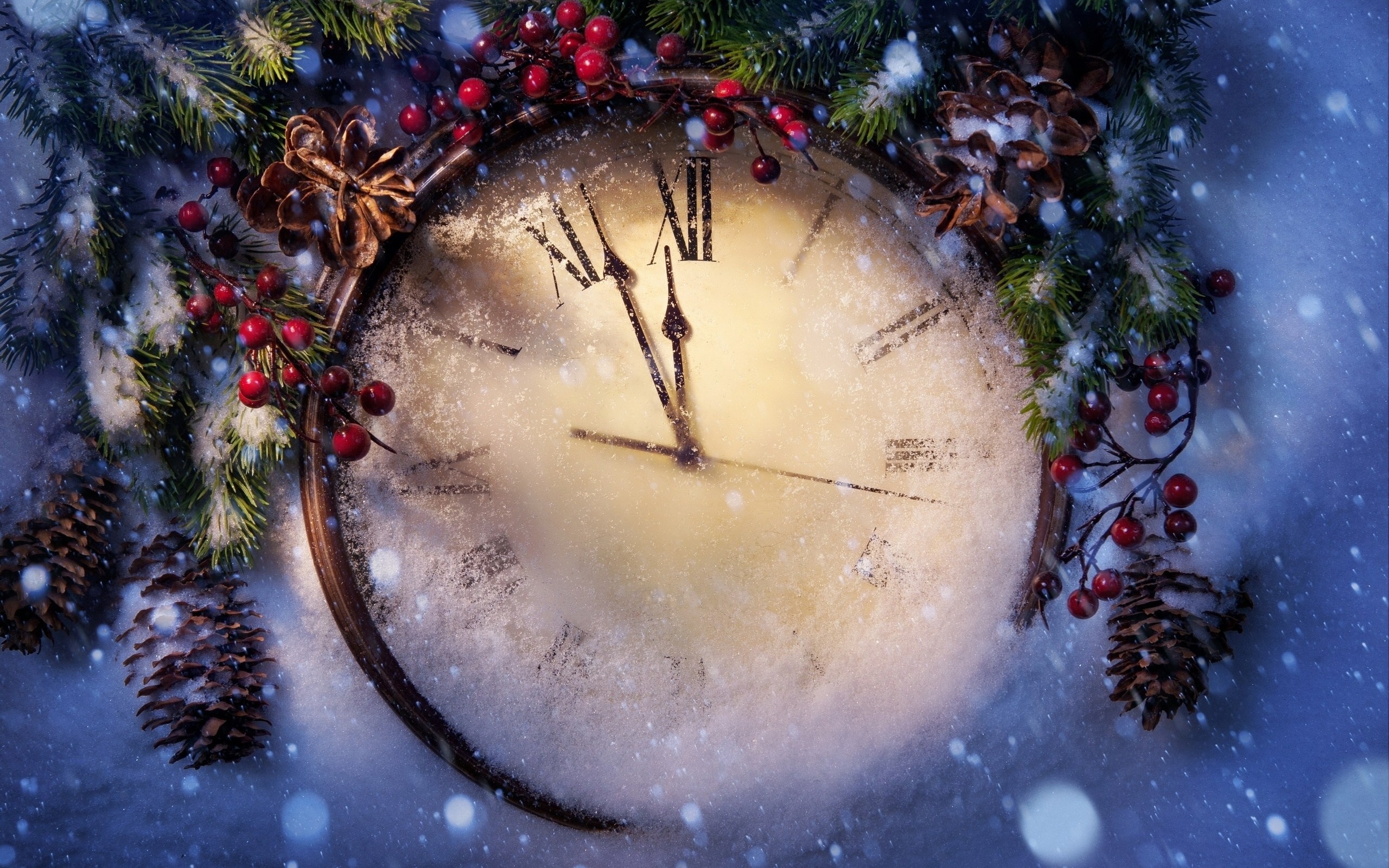 https://vk.com/sdkgroteskМаслова Л.В.13.18.12.2017.00ч.КинопоказКонцертный залСех Е.В.3.Культурно – досуговые мероприятия для населения старше  35 лет3.Культурно – досуговые мероприятия для населения старше  35 лет3.Культурно – досуговые мероприятия для населения старше  35 лет3.Культурно – досуговые мероприятия для населения старше  35 лет3.Культурно – досуговые мероприятия для населения старше  35 лет14.04.12.2017.00ч.КинопоказКонцертный залСех Е.В.15.25.12.2015.00ч.КинопоказКонцертный залСех Е.В.16.26.12.20 14.00ч.Новогодняя развлекательная программа «Люди в Голливуде»https://www.instagram.com/grotesk_dom_kulturi/https://vk.com/sdkgroteskhttps://www.youtube.com/channel/UCWOqqZkqD0vc-ICXkMJquVgКладова А.Н.4.Мероприятия для разновозрастной категории4.Мероприятия для разновозрастной категории4.Мероприятия для разновозрастной категории4.Мероприятия для разновозрастной категории4.Мероприятия для разновозрастной категории17.04.12.2014.00ч.Творческая встреча «Я славлю Родину мою!», посвященная 90-летию округаhttps://www.instagram.com/grotesk_dom_kulturi/https://vk.com/sdkgroteskhttps://www.youtube.com/channel/UCWOqqZkqD0vc-ICXkMJquVgКладова А.Н.18.11.12.2017.30ч.Праздничный концерт «Моя Югра», посвященный 90-летию округаhttps://www.instagram.com/grotesk_dom_kulturi/https://vk.com/sdkgroteskhttps://www.youtube.com/channel/UCWOqqZkqD0vc-ICXkMJquVgКладова А.Н.Храмкова А.А.19.Сказка «Морозко»https://www.instagram.com/grotesk_dom_kulturi/https://vk.com/sdkgroteskhttps://www.youtube.com/channel/UCWOqqZkqD0vc-ICXkMJquVgХрамкова А.А.